О ходе реализации проекта №10095446 «Школа полезных действий» в 3 квартале 2023 года.Проект «Школа  полезных действий» реализуется на территории Шебекинского городского округа с 20 февраля 2023 года.  
За отчетный период проведено 38 мероприятий. Охват данными мероприятиями составил более 1000 молодых людей. В рамках проекта организовываются и проводятся лекции, мастер-классы, практикумы по начальной военной подготовке, медицинской подготовке, гражданской обороне и чрезвычайным ситуациям, мероприятий совместно с местным отделением Всероссийского общественного движение «Волонтеры Победы», посвященные 80-летию Прохоровского сражения. Запланировано к проведению военно-патриотические игры для различных категорий молодежи: школьники, студенты, работающая молодежь: «Зарница», «Маневр», «Аттенция».Реализация проекта продолжится до конца февраля 2024 года.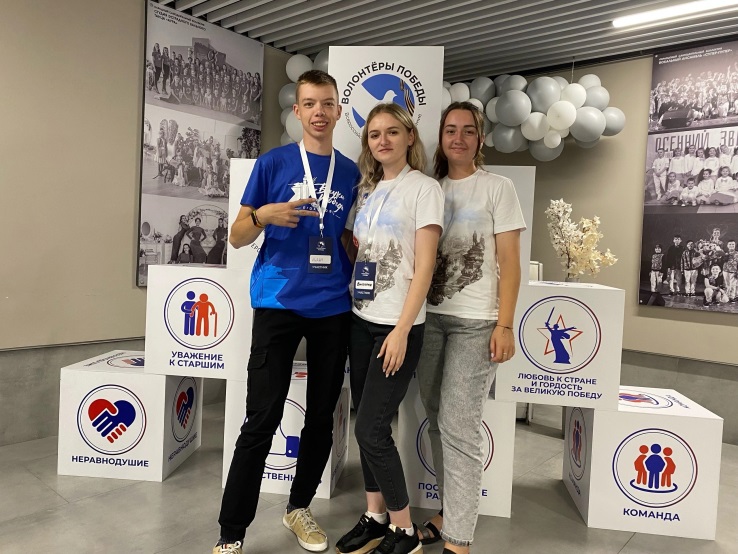 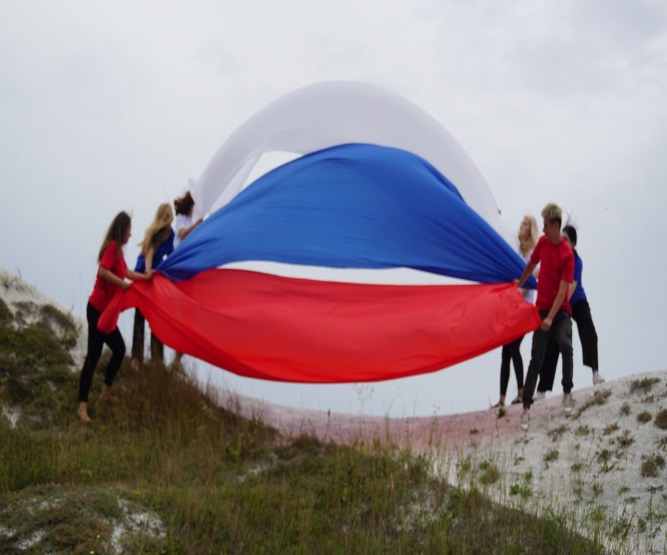 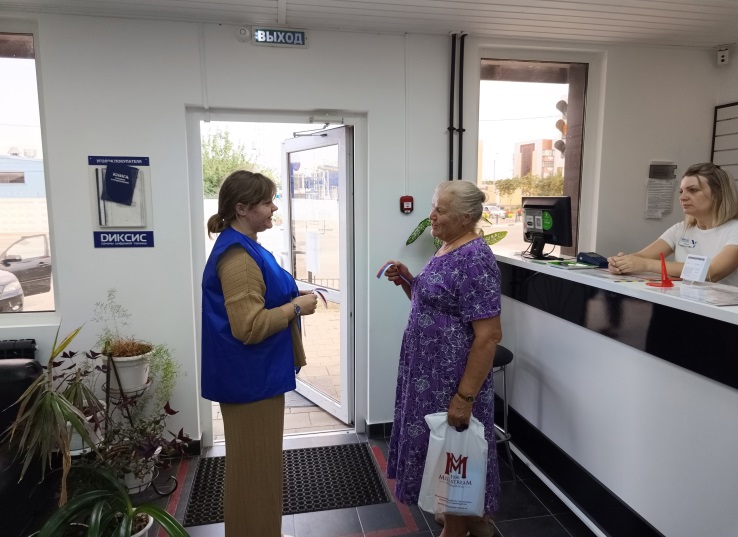 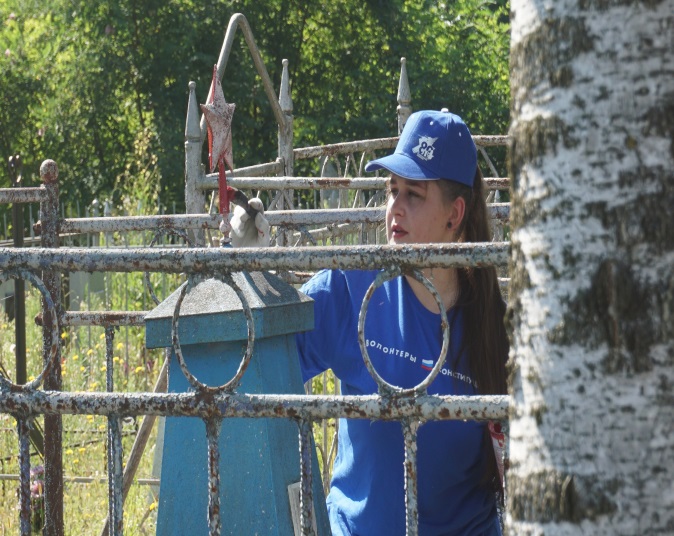 